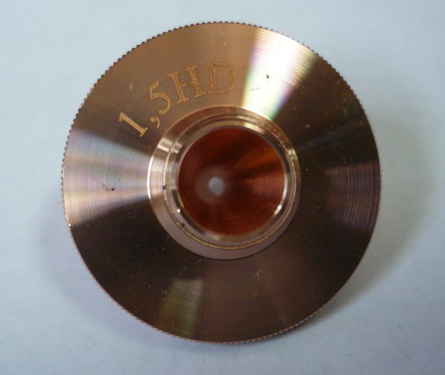 КодАртикулНаименование/ Бренд/ПоставщикПараметрыМесто установки/НазначениеF00374771008015Сопло коническое HD 1,5 mmУстановка лазерной резкиF00374771008015Установка лазерной резкиF00374771008015ErmaksanУстановка лазерной резки